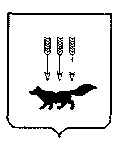 ПОСТАНОВЛЕНИЕАДМИНИСТРАЦИИ городского округа САРАНСКот   «    24   »    января     2019 г.                                                   			№ 90Об утверждении документации по планировке территории (проект планировки территории, проект межевания территории), предназначенной для разработки проектно-сметной документации по объекту «Техническое перевооружение внутриквартальной тепловой сети от ТК-17 по ул. О. Кошевого до проектируемой ТК по ул. Щорса и строительство подводящей тепловой сети от проектируемой ТК по ул. Щорса до жилого дома (пл. № 4 по генплану). 1 этап строительства по               ул. Щорса, дом 41/43»	Принимая во внимание письмо общества с ограниченной ответственностью «ДСК-Проект» от 29 декабря 2018 года № 85, в соответствии с Федеральным законом        от 6 октября 2003 года № 131-ФЗ «Об общих принципах организации местного самоуправления в Российской Федерации», статьями 45, 46 Градостроительного кодекса Российской Федерации, постановлением Правительства Российской Федерации              от 12 мая 2017 года № 564 «Об утверждении Положения о составе и содержании проектов планировки территории, предусматривающих размещение одного или нескольких линейных объектов», постановлением Администрации городского округа Саранск от 10 сентября 2018 года № 2100 «О подготовке документации по планировке территории (проект планировки территории, проект межевания территории), предназначенной для разработки проектно-сметной документации по объекту "Техническое перевооружение внутриквартальной тепловой сети от ТК-17 по                      ул. О. Кошевого до проектируемой ТК по ул. Щорса и строительство подводящей тепловой сети от проектируемой ТК по ул. Щорса до жилого дома (пл. № 4 по генплану). 1 этап строительства по ул. Щорса, дом 41/43"», постановлением Главы городского округа Саранск от 9 ноября 2018 года № 366-ПГ «О вынесении на публичные слушания документации по планировке территории (проект планировки территории, проект межевания территории), предназначенной для разработки проектно-сметной документации по объекту «Техническое перевооружение внутриквартальной тепловой сети от ТК-17 по ул. О. Кошевого до проектируемой ТК по ул. Щорса и строительство подводящей тепловой сети от проектируемой ТК по ул. Щорса до жилого дома (пл. № 4 по генплану). 1 этап строительства по ул. Щорса, дом 41/43», с учетом публичных слушаний по вопросу разработки документации по планировке территории (проект планировки территории, проект межевания территории), проведенных 3 декабря 2018 года, заключения о результатах публичных слушаний, опубликованного 26 декабря 2018 года № 51 (1373), иных прилагаемых документов Администрация городского округа Саранск п о с т а н о в л я е т: 	1. Утвердить документацию по планировке территории (проект планировки территории, проект межевания территории), предназначенную для разработки проектно-сметной документации по объекту «Техническое перевооружение внутриквартальной тепловой сети от ТК-17 по ул. О. Кошевого до проектируемой ТК по ул. Щорса и строительство подводящей тепловой сети от проектируемой ТК по ул. Щорса до жилого дома (пл. № 4 по генплану). 1 этап строительства по ул. Щорса, дом 41/43», согласно приложению к настоящему постановлению (заказчик  –  АО «СаранскТеплоТранс»).2. Контроль за исполнением настоящего постановления возложить                               на Заместителя Главы городского округа Саранск – Директора Департамента перспективного развития Администрации городского округа Саранск. 3. Настоящее постановление вступает в силу со дня его официального опубликования.Глава городского округа Саранск				                               П. Н. Тултаев				     Приложение  к постановлению Администрации городского округа Саранск от «24» января 2019 г. № 90Состав документации по планировке территории (проект планировки территории, проект межевания территории), предназначенной для разработки проектно-сметной документации по объекту «Техническое перевооружение внутриквартальной тепловой сети от ТК-17 по ул. О. Кошевого до проектируемой ТК по ул. Щорса и строительство подводящей тепловой сети от проектируемой ТК по ул. Щорса до жилого дома (пл. № 4 по генплану). 1 этап строительства по               ул. Щорса, дом 41/43»    №п/пНаименование документа1.1.Пояснительная записка2.2.Графическая часть2.12.1Проект планировки территории2.1.12.1.1Основная часть проекта планировки территории2.1.22.1.2Чертеж красных линий М 1:5002.1.22.1.2Чертеж границ зон планируемого размещения линейных объектов М 1:500 2.22.2Материалы по обоснованию проекта планировки территории2.2.12.2.1Схема расположения элементов планировочной структуры М 1:20 0002.2.22.2.2Схема использования территории в период подготовки проекта планировки территории М 1:5002.2.32.2.3Схема границ зон с особыми условиями использования территории                М 1:5003.13.1Проект межевания территории3.1.13.1.1Основная часть проекта межевания территории3.1.23.1.2Чертеж межевания территории М 1:5003.1.33.1.3Материалы по обоснованию проекта межевания территории